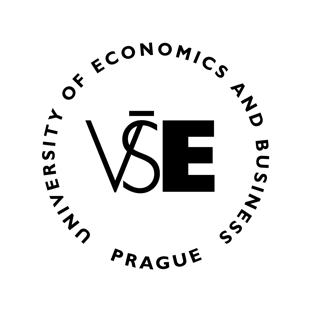  PHOTO CONTEST 2024International Office (OZS) of the Prague University of Economics and BusinessContest RulesParticipation in the Photo Contest 2024: Czechia Through Foreign Eyes is open to all foreign students studying at the Prague University of Economics and Business. Students must be enrolled in one of the study programmes in VSE for the whole duration of the contest. Each student may submit up to three photos. The minimum photo resolution is 1789 x 2684 px, and for panoramic photos, 1789 x 3579 px.All photographs need to be taken in Czechia. When submitting the photograph, the location must be disclosed. All photographs must have been taken during the student’s stay in Czechia. REGISTRATION FOR THE COMPETITION AND SUBMISSION OF PHOTOS is possible only through this FORMIn order to upload the photos into the Google Form, the STUDENT MUST BE LOGGED INTO THEIR GMAIL ACCOUNT.The competing photographs have to be named in the following format: Surname_First Name_1-3 (e.g.Doe_John_1.jpg). There will be a prize for the best photo from student voting. Contestants can also obtain a special OZS prize. Winners will be awarded with tangible rewards. The announcement of the results is planned to take place on May 16, 2024 in the Atrium of Likešova aula. Deadline for registration and submission of photos: May 1, 2024 at 23:59! Terms & Conditions of the Photo ContestIf the student does not follow the rules above, they can be excluded from the competition by the organizer! By submitting the photographs, the participants agree to grant the Prague University of Economics and Business a perpetual and irrevocable right and license to use, reproduce, modify, adapt, publish, create derivative works from, distribute, and make all received photographs available to the public. By submitting the photographs, the participants warrant that they do not infringe copyright. Awards and prizes are not legally enforceable. The organizer reserves the right to change the terms and conditions of the Photo Contest, not to publish received photographs, and to cancel the contest for any reason and at any time. 1.2. 2024 International Office (OZS), admissions@vse.cz